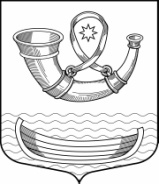 АДМИНИСТРАЦИЯМУНИЦИПАЛЬНОГО ОБРАЗОВАНИЯПАШСКОЕ СЕЛЬСКОЕ ПОСЕЛЕНИЕВолховского муниципального районаЛенинградской областиПОСТАНОВЛЕНИЕот 30 мая 2017 года                                                                    №125                                   с.ПашаОб утверждении Положения о мобилизационном органе муниципального образования Пашское сельское поселениеВ соответствии с Федеральным законом от 26.02.97 N 31-ФЗ «О мобилизационной подготовке и мобилизации в Российской Федерации» и Указом Президента Российской Федерации от 14.07.2011 N 951с «Вопросы мобилизационной подготовки органов государственной власти, органов местного самоуправления, государственных органов и организаций», на основании устава муниципального образования Пашское сельское поселение, администрация муниципального образования Пашское сельское поселение п о с т а н о в л я е т :1. Утвердить Положение о мобилизационном органе муниципального образования Пашское сельское поселение.2. Настоящее постановление подлежит официальному опубликованию в средствах массовой информации и вступает в силу после опубликования.3. Контроль за исполнением постановления оставляю за собой.Глава администрацииПашского сельского поселения                                А.Т.КулимановИсп.Грушевич Л.С., 41-711Положение о мобилизационном органе муниципального образования Пашское сельское поселение1. Общие положения1.1. Настоящее Положение разработано на основании Федерального закона «Об общих принципах организации местного самоуправления в Российской Федерации», Федерального закона «О мобилизационной подготовке и мобилизации в Российской Федерации» и определяет правовые основы организации и деятельности мобилизационного органа муниципального образования, права и обязанности должностных лиц мобилизационного органа муниципального образования Пашское сельское поселение при осуществлении ими полномочий в области мобилизационной подготовки и мобилизации на территории муниципального образования Пашское сельское поселение. 1.2. Основные понятия, используемые в настоящем положении:- организация, находящаяся в сфере ведения органа местного самоуправления – организация, расположенная на территории муниципального образования и имеющая муниципальную форму собственности;- организация, деятельность которой связана с деятельностью органа местного самоуправления – организация, не относящаяся к числу организаций, находящихся в сфере ведения органа местного самоуправления и: а) имеющая мобилизационное задание (заказ) или участвующая по кооперации в выполнении мобилизационного задания на поставку продукции (выполнение работ, услуг) на период мобилизации и на военное время для государственных нужд или для местных нужд, установленное ей решением высшего исполнительного органа государственной власти субъекта Российской Федерации и (или) администрацией муниципального образования;б) имеющая задачу на период мобилизации и на военное время, подтвержденную решением высшего исполнительного органа государственной власти субъекта Российской Федерации) и (или) администрацией муниципального образования, продолжающая деятельность в военное время в интересах обеспечения жизнедеятельности населения или устойчивой работы органов государственной власти, экономики субъекта Российской Федерации и (или) муниципального образования.1.3. В своей деятельности мобилизационный орган руководствуется Конституцией Российской Федерации, Федеральным конституционным законом «О военном положении», Федеральными законами «Об обороне» и «О мобилизационной подготовке и мобилизации в Российской Федерации», Законом Российской Федерации «О государственной тайне», иными нормативными правовыми актами по вопросам мобилизационной подготовки, функционирования в период мобилизации и в военное время, а также настоящим Положением.1.4. В целях обеспечения осуществления полномочий в области мобилизационной подготовки и мобилизации в муниципальном образовании создается мобилизационный орган.Численность и структура мобилизационного органа определяется исходя из характера и объема мобилизационных заданий или задач по мобилизационной работе, установленных Правительством Российской Федерации или высшего исполнительного органа государственной власти субъекта Российской Федерации.Мобилизационный орган возглавляет руководитель, назначаемый на должность и освобождаемый от должности в установленном главой администрации муниципального образования порядке.Другие работники мобилизационного органа, при необходимости, назначаются на должность и освобождаются от должности в установленном законом порядке по представлению начальника мобилизационного органа главой администрации муниципального образования.Руководитель мобилизационного органа подчиняется непосредственно главе администрации муниципального образования.2. Полномочия, функции, права и обязанности мобилизационного органа2.1. Мобилизационный орган осуществляет следующие полномочия в области мобилизационной подготовки и мобилизации: а) организует и обеспечивает мобилизационную подготовку и мобилизацию в муниципальном образовании Пашское сельское поселение;б) руководит мобилизационной подготовкой органов местного самоуправления и организаций, деятельность которых связана с деятельностью указанных органов или которые находятся в сфере их ведения;в) обеспечивает исполнение Федерального закона «О мобилизационной подготовке и мобилизации в Российской Федерации», нормативных правовых актов Президента Российской Федерации, Правительства Российской Федерации, высшего исполнительного органа государственной власти субъекта Российской Федерации;г) разрабатывает мобилизационные планы;д) проводит мероприятия по мобилизационной подготовке экономики муниципального образования;е) проводит во взаимодействии с федеральными органами исполнительной власти и высшего исполнительного органа государственной власти субъекта Российской Федерации мероприятия, обеспечивающие выполнение мобилизационных планов;ё) заключает договоры (контракты) с организациями о поставке продукции, проведении работ, выделении сил и средств, об оказании услуг в целях обеспечения мобилизационной подготовки и мобилизации муниципального образования;ж) при объявлении мобилизации проводит мероприятия по переводу экономики муниципального района на работу в условиях военного времени;з) в случае несостоятельности (банкротства) организаций, имеющих мобилизационные задания (заказы), принимает меры по передаче этих заданий (заказов) другим организациям, деятельность которых связана с деятельностью указанных органов или которые находятся в сфере их ведения.и) оказывает содействие военному комиссариату в мобилизационной работе в мирное время и при объявлении мобилизации, включая: организацию в установленном порядке своевременного оповещения и явки граждан, подлежащих призыву на военную службу по мобилизации, поставки техники на сборные пункты или в воинские части, предоставление зданий, сооружений, коммуникаций, земельных участков, транспортных и других материальных средств в соответствии с планами мобилизации; организацию и обеспечение воинского учета и бронирования на период мобилизации и на военное время граждан, пребывающих в запасе и работающих в органах местного самоуправления и организациях, деятельность которых связана с деятельностью указанных органов или которые находятся в сфере их ведения, обеспечение предоставления отчетности по бронированию в порядке, определяемом Правительством Российской Федерации;й) вносит в органы государственной власти и местного самоуправления предложения по совершенствованию мобилизационной подготовки и мобилизации. 2.2. Мобилизационный орган свою работу осуществляет во взаимодействии со структурными подразделениями администрации, организациями, расположенными на территории муниципального образования, а также в пределах своей компетенции – со структурными подразделениями федеральных органов власти, высшего исполнительного органа государственной власти субъекта Российской Федерации и мобилизационными подразделениями органов местного самоуправления.2.3. Мобилизационный орган в целях организации мероприятий мобилизационной подготовки осуществляет следующие функции:а) разрабатывает предложения по проведению в органах местного самоуправления, и организациях, деятельность которых связана с деятельностью указанных органов или которые находятся в сфере их ведения (далее – организации) мероприятий, составляющих содержание мобилизационной подготовки и направленных на обеспечение установленных мобилизационных заданий и задач по мобилизационной работе, а также на реализацию мер, осуществляемых при введении режима военного положения;б) разрабатывает предложения по организации и обеспечению устойчивого управления в период мобилизации и в военное время; в) организует разработку планов мероприятий по мобилизационной подготовке, мобилизационных планов и планов перевода на работу в условиях военного времени в органах местного самоуправления и организациях;г) организует разработку правовых актов и методических документов по вопросам мобилизационной подготовки и функционирования в период мобилизации и в военное время органах местного самоуправления и организациях; д) определяет порядок подготовки сведений, необходимых для организации централизованного руководства мобилизационной подготовкой и мобилизацией в органах местного самоуправления и организациях;е) организует подготовку должностных лиц органов местного самоуправления и организациях к работе в период мобилизации и в военное время, в том числе на запасных пунктах управления;ё) контролирует в рамках своей компетенции выполнение мероприятий по мобилизационной подготовке в органах местного самоуправления и организациях;ж) осуществляет подготовку предложений по обеспечению сохранности материальных ценностей мобилизационного резерва, а также по целевому использованию имущества мобилизационного назначения в случае ликвидации организаций, имеющих мобилизационные задания, или возникновения иных обстоятельств, связанных с отчуждением или переходом указанного имущества к другим лицам;з) осуществляет подготовку предложений по источникам и размерам финансирования, мерам экономического стимулирования организаций, выполняющих мероприятия по мобилизационной подготовке, обеспечивает заключение договоров (контрактов), а также целевое использование выделенных средств и реализацию мер экономического стимулирования; и) организует воинский учет и бронирование на период мобилизации и на военное время граждан, пребывающих в запасе Вооруженных Сил Российской Федерации, иных федеральных органов исполнительной власти, имеющих запас, и работающих в органах местного самоуправления  и организациях;й) осуществляет подготовку предложений по подготовке специалистов для замены специалистов, работающих в органах местного самоуправления и организациях и убывающих по мобилизации и в военное время;к) организует проведение учений и тренировок по переводу на работу в условиях военного времени и выполнению мобилизационных планов в органах местного самоуправления и организациях; л) организует повышение квалификации должностных лиц и иных работников органов местного самоуправления;м) обеспечивает подготовку работы по вопросам мобилизационной подготовки суженных заседаний администрации муниципального образования, постоянно действующих технических комиссий организаций и осуществляет контроль за выполнением принятых решений;н) проводит анализ выполнения мероприятий по мобилизационной подготовке и состояния мобилизационной готовности к выполнению мобилизационных заданий и задач на военное время в органах местного самоуправления муниципального образования и организациях, готовит ежегодно в установленном порядке доклады по данному вопросу; о) принимает участие в пределах своей компетенции в разработке планов и иных документов и выполнении мероприятий, связанных с подготовкой к работе в условиях военного времени органов местного самоуправления и организаций. 2.4. Мобилизационный орган в целях организации мобилизации и контроля за ее проведением осуществляет следующие функции:а) при объявлении мобилизации готовит предложения для принятия главой администрации муниципального образования необходимых решений по вопросам перевода муниципального образования на условия военного времени и обеспечения режима военного положения;б) организует проведение мероприятий по переводу органов местного самоуправления и организаций на работу в условиях военного времени в соответствии с планами перевода;в) осуществляет контроль за вводом в действие мобилизационных планов органов местного самоуправления и организаций, правовых актов, принимаемых в период мобилизации и в военное время. 2.5. После завершения проведения мобилизационных мероприятий мобилизационный орган осуществляет деятельность, связанную с подготовкой документов и мероприятий, обеспечивающих функционирование органов местного самоуправления в военное время, в том числе связанных с разработкой военно-хозяйственного плана.2.6. Мобилизационный отдел в пределах своей компетенции осуществляет следующие права и обязанности:а) ведет служебную переписку по вопросам мобилизационной подготовки и мобилизации; б) запрашивает у структурных подразделений органов государственной власти субъекта Российской Федерации, органов местного самоуправления, федеральных органов исполнительной власти, органов военного управления, информацию, необходимую для выполнения мобилизационным отделом возложенных на него функций;в) передает в случае необходимости информацию по вопросам мобилизационной подготовки и мобилизации структурным подразделениям органов местного самоуправления муниципального образования и организациям, расположенным на территории муниципального образования, а также федеральным органам исполнительной власти, структурным подразделениям высшего исполнительного органа государственной власти субъекта Российской Федерации, органам военного управления, другим органам местного самоуправления и организациям, расположенным на территории муниципального образования;г) организует и проводит совещания по вопросам мобилизационной подготовки и мобилизации с участием представителей структурных подразделений органов местного самоуправления и организаций, а также структурных подразделений федеральных органов исполнительной власти, органов исполнительной власти субъекта Российской Федерации и органов военного управления;д) привлекает в установленном порядке работников структурных подразделений органов местного самоуправления муниципального образования) и специалистов организаций к выполнению мероприятий по мобилизационной подготовке и мобилизации;е) осуществляет иные права и обязанности в соответствии с нормативными правовыми актами в области мобилизационной подготовки и мобилизации.2.7. Руководитель мобилизационного органа осуществляет следующие права и обязанности: а) руководит деятельностью мобилизационного органа и несет персональную ответственность за надлежащее выполнение возложенных на орган функций; б) контролирует деятельность структурных подразделений органов местного самоуправления и организаций по вопросам, входящим в компетенцию органа;в) докладывает главе администрации муниципального образования вопросы, входящие в компетенцию органа;г) визирует и подписывает в пределах своей компетенции документы, касающиеся деятельности органа;д) участвует при обсуждении вопросов, относящихся к деятельности органа, входит в состав и осуществляете в пределах своей компетенции функции секретаря суженного заседания администрации муниципального образования;е) осуществляет работу по организации подготовки и переподготовки кадров органов местного самоуправления по вопросам мобилизационной готовности;ё) несет персональную ответственность за обеспечение сохранности государственной тайны, а также иных сведений, содержащих служебную информацию ограниченного распространения, в части, касающейся мобилизационной подготовки и мобилизации;ж) осуществляет иные права и обязанности в соответствии с нормативными правовыми актами в области мобилизационной подготовки и мобилизации.Утверждено постановлением администрации Пашского сельского поселения от 30.05.2017 года №125 